Record value of average after-tax wage in October – 1,027 КМA nominal increase in after-tax wages recorded in all the sections (October 2021/October 2020Average monthly after-tax wage in Republika Srpska paid in October 2021 amounted to 1,027 KM; once again, this is the highest average after-tax wage by month recorded so far.Average after-tax wage paid in October 2021, compared to the same month of the previous year, was nominally 6.5% higher and really 2.4% higher, while compared to September 2021 it remained at the same level nominally, while really it was 2.2% lower. Average monthly gross wage amounted to 1,568 KM.In October 2021, the highest average after-tax wage, by section of economic activities, was paid in the section Financial and insurance activities and it amounted to 1,562 KM. On the other hand, the lowest average after-tax wage in October 2021 was the one paid in the section Accommodation and food service activities, 739 KMIn October 2021, compared to October 2020, a nominal increase in after-tax wages was recorded in all the sections of economic activities, with the highest increase being recorded in the sections Administrative and support service activities 28.6%, Construction 13.0% and Arts, entertainment and recreation 10.7%.    		                KM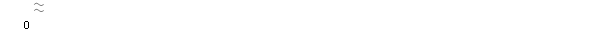 Graph 1. Average after-tax wages by monthMonthly inflation 2.3% in October 2021Annual inflation (October 2021/October 2020) 4.0%Prices of products and services used for personal consumption in Republika Srpska, measured with the consumer price index, in October 2021, compared to the previous month, were on average 2.3% higher, while compared to the same month of the previous year they were on average 4.0% higher.Of the 12 main divisions of products and services, an increase in prices at the annual level was recorded in nine divisions, while a decrease was recorded in three divisions. The highest annual increase in prices in October 2021 was recorded in the section Transport, namely by 14.3%, due to higher prices in the group fuels and lubricants for passenger cars by 26.1%. An increase in prices was also recorded in the division Food and non-alcoholic beverages, by 6.2%, due to higher prices in the groups oils and fats by 28.2% and vegetables by 13.5%. Higher prices were also recorded in the division Furnishings and household equipment, by 2.9%, due to higher prices in the group furniture and pieces of furniture by 7.3%. An increase in prices was recorded in the following divisions as well: Alcoholic beverages and tobacco, by 1.5%, due to higher prices in the group tobacco by 2.1%; Recreation and culture by 1.5%, due to higher prices in the group recreation and sport services by 9.1%; Other goods and services by 1.3%, due to higher prices in the group personal care products by 2.5%. An increase by 1.1% recorded in the division Housing occurred due to higher prices in the groups liquid fuels by 36.5% and gas by 30.2%, while an increase by 0.9% recorded in the division Health occurred due to higher prices in the group outpatient services by 3.6%. In the division Restaurants and hotels an increase in prices by 0.5% was recorded, due to higher prices in the group restaurant and café services by 0.6%.The highest decrease in prices at the annual level in October 2021 was recorded in the division Clothing and footwear, by 8.7%, due to seasonal discounts on ready-made clothing and footwear during the year. Lower prices were also recorded in the division Communication, by 0.2%, due to a decrease in prices in the group telephone and telefax equipment by 3.9%. A decrease in prices by 0.2% was also recorded in the division Education, due to lower prices in the group preschool education by 1.6%. Graph 2. Monthly and annual inflationIndustrial production (Jan-Oct 2021/Jan-Oct 2020) increased by 12.9%Number of employees in industry (Oct 2021/Oct 2020) increased by 0.2%Industrial production in Republika Srpska in the period January – October 2021, compared to the same period of 2020, increased by 12.9%. During the same period, in the section Electricity, gas, steam and air-conditioning supply an increase by 17.8% was recorded, in the section Manufacturing an increase by 12.8% and in the section Mining and quarrying an increase by 2.6%.The increase in industrial production recorded in the section Manufacturing occurred mainly due to an increase recorded in the following divisions: Manufacture of fabricated metal products, except machinery and equipment with an increase by 32.5%, Manufacture of furniture with an increase by 14.6%, Manufacture of leather and related products with an increase by 12.2%, Manufacture of wood and of products of wood and cork, except furniture; manufacture of articles of straw and plaiting materials with an increase by 2.9% and Manufacture of food products with an increase by 1.7%. In the section Mining and quarrying, the highest increase in industrial production was recorded in the division Mining of metal ores, namely by 13.0%. Working-day adjusted industrial production in Republika Srpska in October 2021, compared to October 2020, increased by 4.7%, while seasonally adjusted industrial production in October 2021, compared to September 2021, decreased by 0.1%.Graph 3. Indices of industrial production, October 2017 – October 2021 (2015=100)Number of employees in industry in October 2021, compared to the same month of the previous year, was 0.2% higher, while compared to September 2021 it was 0.1% higher. Number of employees in industry in the period January – October 2021, compared to the same period of the previous year, was 1.3% lower. Export (Jan-Oct 2021/Jan-Oct 2020) increased by 28.9%, import increased by 22.8%In the period January-October 2021, the value of export was three billion and 577 million KM, which represented an increase by 28.9% compared to the period January-October 2020, while the value of import was four billion and 513 million KM, which represented an increase by 22.8% compared to the period January-October 2020. The percentage of coverage of import with export was 79.3%. In October 2021, the value of export was 401 million KM, which represented an increase by 21.1% compared to the same month of 2020, while the value of import was 528 million KM, which represented an increase by 28.1% compared to October 2020.In terms of the geographical distribution of external trade of Republika Srpska, in the period January – October 2021, the highest value of export was that of export to Serbia, with 523 million KM or 14.6%, followed by Croatia, with 519 million KM or 14.5% of the total realised export. During the same period, the highest value of import was that of import form Serbia, with 853 million KM or 18.9%, followed by Italy, with 670 million KM or 14.8% of the total realised import. By group of products, in the period January – October 2021, the highest share in export was that of electricity, with the total value of 287 million KM, which was 8.0% of the total export, while the highest share in import was that of petroleum oils, with the total value of 227 million KM, which was 5.0% of the total import.Graph 4. Export and import by month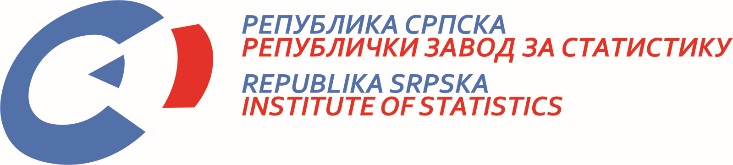            23 November 2021, No 369/21 PRESS RELEASE November 2021DATA PREPARED BY: Labour statisticsBiljana Glušacbiljana.glusac@rzs.rs.ba Prices statisticsSlavica Kukrićslavica.kukric@rzs.rs.baIndustry and mining statisticsBiljana Jeličićbiljana.jelicic@rzs.rs.ba; External trade statisticsVladimir Lambetavladimir.lambeta@rzs.rs.baThe Release prepared by the Division for Publications, Public Relations and Statistical Data ConfidentialityDarko Milunović, Acting Director, Editor in ChiefVladan Sibinović, Head of the DivisionRepublika Srpska, Banja Luka, Veljka Mlađenovića 12dPublished by the Republika Srpska Institute of StatisticsThe Release is published online, at: www.rzs.rs.baTelephone. +387 51 332 700; E-mail: stat@rzs.rs.baData may be used provided the source is acknowledged